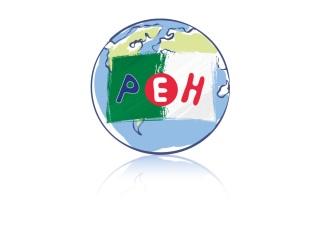                  Petite Ecole d’Hydra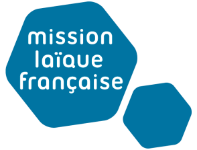 	                  ALGERBonjour chers Parents de la PEH,Vous trouverez ci-dessous un listing des projets, activités et manifestations de l’école et des classes pour le 1er trimestre. Certaines activités sont sous-réserve de leur faisabilité.1-PROJETS ET MANIFESTATIONS DE L’ECOLE. Semaine : dimanche 17 au jeudi 21 septembre : Evaluations nationales pour les élèves des CP - CE1 -CM1. Lundi 18 septembre : Animation NEWREST à la cantine : Repas Hawaïen. 3 midis en octobre, novembre et décembre : Animations NEWREST : Dates à définir. Jeudi 28 septembre : Fête du Mouloud pour les enfants à l’école. Mercredi 18 octobre : Grande lessive à l’école – Repas partagé avec les familles en soirée. Mardi 7 novembre : Photos des classes. Dimanche 19 au jeudi 23 novembre : Fête de la science à l’école dans certaines classes : Réaliser des défis scientifiques. Lundi 18 décembre : Journée mondiale de la langue arabe à l’école. Jeudi 21 décembre : Venue du père Noël pour les enfants. Dates à définir et sous réserve : Projet inter classes : Soirée astronomique avec l’association ITHRAN. Dates à définir et sous réserve : Projet autour des sciences et des arts visuels, initiation à la robotique et la programmation : Sortie à l’école Eurêka à Baba Hassen2-PROJETS ET MANIFESTATIONS DES CLASSES. TPS/PS/MS : - CCN Classe Culturelle numérique « Théâtre d’ombres »Projet collaboratif avec les familles « Parent mystère ». GS : - Divers projets de classeCCN Classe Culturelle numérique « Théâtre d’ombres »CCN Classe Culturelle numérique danse (sous-réserve) « corps et cabanes ». CP 1 et CP 2 : - Projet poterie  - Atelier poterie Visite à Pirkhadem . CE1 : - Sortie à Studio Pottery à Said HamdineSoirée astronomique avec l’association ITHRANSortie à l’école Eurêka à Baba Hassen. CE2 : - Projet autour des émotions – Arts visuels – EMC éducation morale et civique – dans le cadre de l’étude de la première œuvre de littérature jeunesse. CM1 : - Projet pluridisciplinaire « Mythologie grecque » - Lecture – Ecriture – Arts plastiques – Recherche documentaire. CM2 : - Intervention d’un artisan potier pour la confection d’objets en argileProjet visite d’une miellerie. Langue arabe : - Sortie à la CasbahVisite de la bibliothèque nationale de BelouizdadAlger, le 17 septembre 2023Le directeur – Olivier Solé